OR-III.271.2.18.2021                                                                                                     Gorlice, 10.09.2021 r.do wszystkich Wykonawcówdotyczy:  Wyjaśnienia treści Specyfikacji Warunków Zamówienia (SWZ) i zmiany treści SWZ                          w postępowaniu o zamówienie publiczne prowadzonym w trybie podstawowym na przebudowę boiska sportowego wraz z budową budynku zaplecza boiska                                     i towarzyszącą infrastrukturą przy ul. Sportowej w Gorlicach. Zapytania Wykonawców i  wyjaśnienia ZamawiającegoW przedmiotowym postępowaniu do zamawiającego wpłynęły wnioski o wyjaśnienie treści SWZ – Zamawiający udziela odpowiedzi w układzie pytanie (druk pogrubiony) – odpowiedź Zamawiającego. Zwracam się z prośbą o udostępnienie przedmiaru robót Odpowiedź: Cenę oferty należy obliczyć na podstawie opisu przedmiotu zamówienia określonego w Specyfikacji Warunków Zamówienia. Zamawiający nie udostępnia przedmiarów robót.Proszę o załączenie przedmiaru robót. Odpowiedź: Cenę oferty należy obliczyć na podstawie opisu przedmiotu zamówienia określonego w Specyfikacji Warunków Zamówienia. Zamawiający nie udostępnia przedmiarów robót.Proszę o rozważenie zabezpieczenia bądź zmiany lokalizacji wiat dla zawodników 
rezerwowych. Dokumentacja projektowa przewiduje ich umiejscowienie za bramkami treningowymi co może doprowadzić do ich szybkiego zniszczenia podczas eksploatacji. Odpowiedź: Zamawiający przewiduje możliwość zmiany lokalizacji/posadowienia kabin dla zawodników oraz trybuny dla kibiców na wysokości pola karnego boiska wiekowymiarowego. Jednocześnie dopuszcza się, aby w/w kabiny i trybuny nie były zakotwione na stałe do kostki betonowej, co pozwoli późniejszemu administratorowi obiektu na możliwość zmiany ich lokalizacji.Proszę o informację gdzie należy zeskładować sztuczną trawę z rozbiórki. Odpowiedź: Sztuczną trawę z rozbiórki należy wywieźć na MZUK – ul. Kościuszki 92 a, 38- 300 Gorlice.Proszę o podanie kolorystyki siedzisk trybuny i kabin dla rezerwowych.Odpowiedź: Kolorystyka siedzisk – dla kibiców niebieskie RAL 5010, dla zawodników białe RAL 9016.Proszę o załączenie profili geotechnicznych z wykonanych badań.Odpowiedź:  Zamawiający nie posiada profili geotechnicznych. Proszę o załączenie projektu trybun mobilnych. Jakie fundamenty należy założyć? Odpowiedź: Przykładowe trybuny dla zawodników i dla kibiców obrazują poniższe zdjęcia. Dopuszcza się brak konieczności montażu trybun i kabin dla zawodników na stałe do podłoża. Dopuszcza się wykonanie przenośnych trybun i kabin dla zawodników.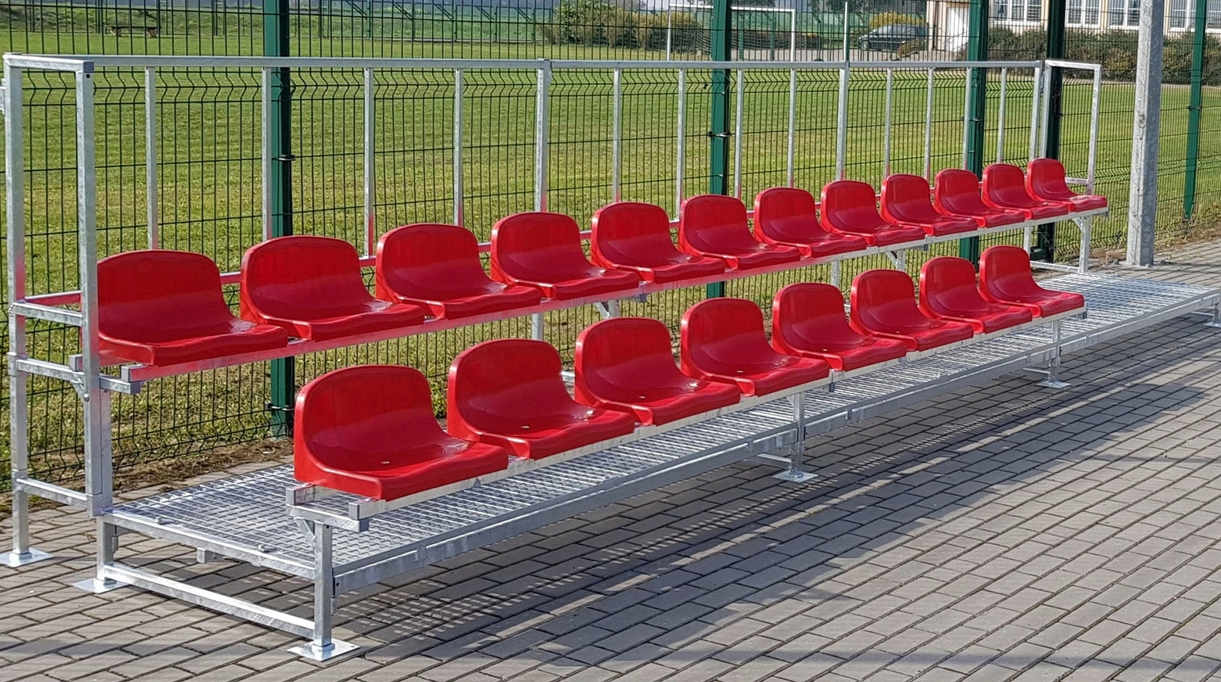 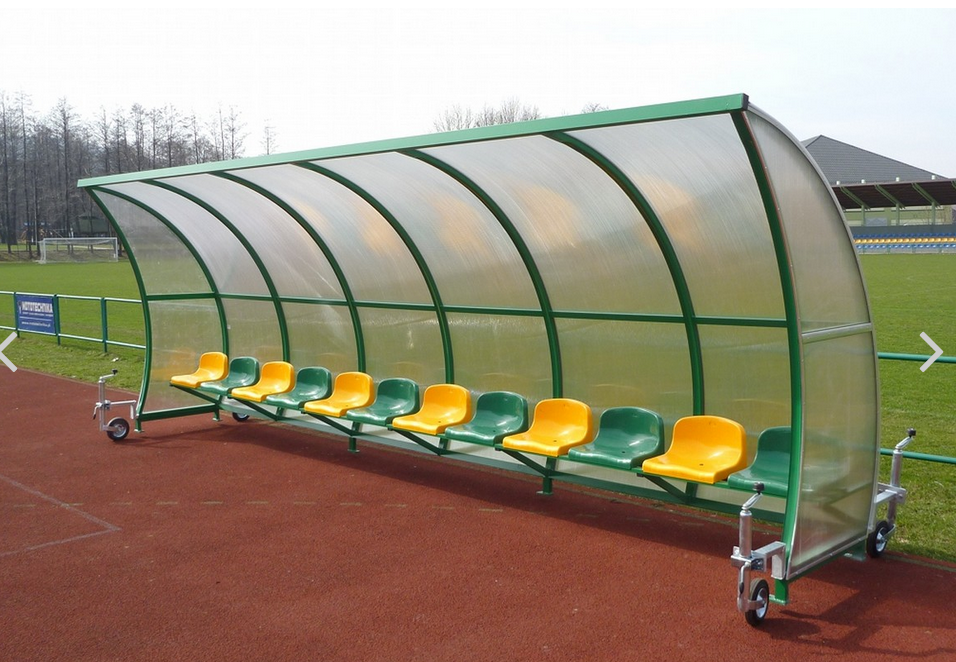  Jaki kolor ogrodzenia przyjąć do wyceny? Czy bramy i furtki mają być w tożsamym kolorze? Odpowiedź: Ogrodzenie jak i furtki w kolorze zielonym – RAL 6005.  Dokumentacja projektowa przewiduje rozmieszczenie kabin dla zawodników rezerwowych                   w odległości niezgodnej z podręcznikiem licencyjnym PZPN. Z uwagi na wydatkowanie środków publicznych proszę o rozważenie korekty. Odpowiedź: Zamawiający przewiduje możliwość zmiany lokalizacji/posadowienia kabin dla zawodników oraz trybuny dla kibiców na wysokości pola karnego boiska wiekowymiarowego. Jednocześnie dopuszcza się, aby w/w kabiny i trybuny nie były zakotwione na stałe do kostki betonowej, co pozwoli późniejszemu administratorowi obiektu na możliwość zmiany ich lokalizacji. Dokumentacja projektowa w sposób niezgodny z podręcznikiem licencyjnym PZPN określa wybieg końcowy za pole gry. Zgodnie z przepisami odległość ta powinna wynosić 5m, dokumentacja projektowa określa ten wybieg jako 3m. Z uwagi na wydatkowanie środków publicznych proszę o rozważenie korekty. Odpowiedź: Wybieg końcowy za bramkami dużego boiska pozostawić w odległości 3 m.Proszę o informację czy dokumentacja projektowa została uzgodnioną z miejscowym Związkiem Piłki Nożnej? Odpowiedź: Dokumentacja projektowa nie została uzgodniona z miejscowym Związkiem Piłki Nożnej. W sąsiedztwie projektowanego boiska są boiska pełnowymiarowe o nawierzchni                         z trawy naturalnej, które spełniają wymogi MZPN i na których rozgrywane są mecze ligowe. W jaki sposób już na etapie składania ofert Zamawiający planuje zweryfikować czy zaoferowany system nawierzchni z trawy syntetycznej spełnia wymagania projektowe?Odpowiedź: Uwaga: Zamawiający dokonuje zmiany zapisów zamieszczonych w projekcie budowlanym na str. 5 załącznika  nr 1 do SWZ w zakresie dotyczącym momentu przekazania dokumentów w celu potwierdzenia, że oferowane roboty budowlane odpowiadają wymaganiom określonym przez Zamawiającego – dokumenty należy dostarczyć Zamawiającemu zgodnie z poniższym opisem:Wykonawca zobowiązany jest do przedstawienia oraz do akceptacji Zamawiającego i jej uzyskania przed wbudowaniem - niezbędnych dokumentów (atestów, świadectw, certyfikatów i innych dokumentów) stwierdzających jakość materiałów, wyrobów, elementów i urządzeń przeznaczonych do wbudowania i potwierdzających dopuszczenie do stosowania                                              w budownictwie dla materiałów, wyrobów, elementów i urządzeń używanych przy realizacji przedmiotu Umowy, w szczególności zgodnie z art. 10 ustawy Prawo budowlane. Zamawiający ma prawo w każdym momencie realizacji Przedmiotu Umowy zrezygnować z użytych materiałów, wyrobów, elementów i urządzeń, jeżeli nie będą one zgodne z obowiązującymi przepisami prawa, wymaganiami STWiOR, szczegółowym opisem Przedmiotu Umowy oraz dokumentacji projektowej, a także z tych części robót, których one dotyczą. Rezygnacja ta nastąpi niezwłocznie po stwierdzeniu niezgodności w formie pisemnej. Wykonawca ponosi wyłączną odpowiedzialność za skutki wbudowania materiałów, wyrobów, elementów                                 i urządzeń (w tym za ich demontaż), które nie uzyskały akceptacji Zamawiającego przed ich wbudowaniem. Wymagane dokumenty dotyczące nawierzchni, które należy dostarczyć Zamawiającemu przed wbudowaniem:- Raport z badań laboratorium sportowego rekomendowanego przez FIFA, potwierdzający iż oferowany system nawierzchni (trawa, mata) spełnia wymagane minimalne parametry nawierzchni oraz potwierdza iż oferowany system nawierzchni (trawa, mata) spełnia wymogi min. FIFA Quality (wg nowego podręcznika 2015); W celu poszerzenia konkurencyjności Zamawiający dopuszcza badania z różnym zasypem np. TPE/V LUB EPDM pierwotny lub EPDM z recyklingu. Zamawiający NIE dopuszcza badania z zasypem SBR .- Atest PZH na nawierzchnię sztuczna trawa,- Atest PZH na granulat EPDM- Raport z badań potwierdzający wynik testu Lisport dla włókna fibrylowanego,ilość cykli: min. 140 000- Certyfikat min. FIFA Quality (wg FIFA Manual 2015) na oferowany system (trawa, mata)- Kartę techniczną potwierdzoną przez producenta, zawierającą szczegółową charakterystykę             i parametry techniczne nawierzchni,- Autoryzacja producenta nawierzchni ze sztucznej trawy, wystawiona dla Wykonawcy na realizowaną inwestycję wraz z potwierdzeniem gwarancji udzielonej przez producenta na tą nawierzchnię,- Próbkę trawy syntetycznej o wymiarach 20x30 cm z etykietą producenta. Biorąc pod uwagę że dokumentacja projektowa jest integralną częścią SWZ proszę                                          o potwierdzenie, że „w celu potwierdzenia, że oferowane roboty budowlane odpowiadają wymaganiom określonym przez Zamawiającego w niniejszej specyfikacji należy załączyć do oferty przetargowej następujące dokumenty:” - Raport z badań laboratorium sportowego rekomendowanego przez FIFA, potwierdzający iż oferowany system nawierzchni (trawa, mata) spełnia wymagane minimalne parametry nawierzchni oraz potwierdza iż oferowany system nawierzchni (trawa, mata) spełnia wymogi min. FIFA Quality (wg nowego podręcznika 2015); W celu poszerzenia konkurencyjności Zamawiający dopuszcza badania z różnym zasypem np. TPE/V LUB EPDM pierwotny lub EPDM 
z recyklingu. Zamawiający NIE dopuszcza badania z zasypem SBR . - Atest PZH na nawierzchnię sztuczna trawa, - Atest PZH na granulat EPDM - Raport z badań potwierdzający wynik testu Lisport dla włókna fibrylowanego, ilość cykli: min. 140 000 - Certyfikat min. FIFA Quality (wg FIFA Manual 2015) na oferowany system (trawa, mata) - Kartę techniczną potwierdzoną przez producenta, zawierającą szczegółową charakterystykę                 i parametry techniczne nawierzchni, - Autoryzacja producenta nawierzchni ze sztucznej trawy, wystawiona dla Wykonawcy na realizowaną inwestycję wraz z potwierdzeniem gwarancji udzielonej przez producenta na tą nawierzchnię, Odpowiedź: Uwaga: Zamawiający dokonuje zmiany zapisów zamieszczonych w projekcie budowlanym na str. 5 załącznika  nr 1 do SWZ w zakresie dotyczącym momentu przekazania dokumentów w celu potwierdzenia, że oferowane roboty budowlane odpowiadają wymaganiom określonym przez Zamawiajacego – dokumenty należy dostarczyć Zamawiającemu zgodnie z poniższym opisem:Wykonawca zobowiązany jest do przedstawienia oraz do akceptacji Zamawiającego i jej uzyskania przed wbudowaniem - niezbędnych dokumentów (atestów, świadectw, certyfikatów i innych dokumentów) stwierdzających jakość materiałów, wyrobów, elementów i urządzeń przeznaczonych do wbudowania i potwierdzających dopuszczenie do stosowania                                          w budownictwie dla materiałów, wyrobów, elementów i urządzeń używanych przy realizacji przedmiotu Umowy, w szczególności zgodnie z art. 10 ustawy Prawo budowlane. Zamawiający ma prawo w każdym momencie realizacji Przedmiotu Umowy zrezygnować z użytych materiałów, wyrobów, elementów i urządzeń, jeżeli nie będą one zgodne z obowiązującymi przepisami prawa, wymaganiami STWiOR, szczegółowym opisem Przedmiotu Umowy oraz dokumentacji projektowej, a także z tych części robót, których one dotyczą. Rezygnacja ta nastąpi niezwłocznie po stwierdzeniu niezgodności w formie pisemnej. Wykonawca ponosi wyłączną odpowiedzialność za skutki wbudowania materiałów, wyrobów, elementów                                     i urządzeń (w tym za ich demontaż), które nie uzyskały akceptacji Zamawiającego przed ich wbudowaniem. Wymagane dokumenty dotyczące nawierzchni, które należy dostarczyć Zamawiającemu przed wbudowaniem:- Raport z badań laboratorium sportowego rekomendowanego przez FIFA, potwierdzający iż oferowany system nawierzchni (trawa, mata) spełnia wymagane minimalne parametry nawierzchni oraz potwierdza iż oferowany system nawierzchni (trawa, mata) spełnia wymogi min. FIFA Quality (wg nowego podręcznika 2015); W celu poszerzenia konkurencyjności Zamawiający dopuszcza badania z różnym zasypem np. TPE/V LUB EPDM pierwotny lub EPDM z recyklingu. Zamawiający NIE dopuszcza badania z zasypem SBR .- Atest PZH na nawierzchnię sztuczna trawa,- Atest PZH na granulat EPDM- Raport z badań potwierdzający wynik testu Lisport dla włókna fibrylowanego,ilość cykli: min. 140 000- Certyfikat min. FIFA Quality (wg FIFA Manual 2015) na oferowany system (trawa, mata)- Kartę techniczną potwierdzoną przez producenta, zawierającą szczegółową charakterystykę             i parametry techniczne nawierzchni,- Autoryzacja producenta nawierzchni ze sztucznej trawy, wystawiona dla Wykonawcy na realizowaną inwestycję wraz z potwierdzeniem gwarancji udzielonej przez producenta na tą nawierzchnię,- Próbkę trawy syntetycznej o wymiarach 20x30 cm z etykietą producenta. Odnośnie rozdziału 9.3.1.1 SWZ proszę o wyjaśnienie czy Zamawiający nie dokonał oczywistej omyłki pisarskiej, określając minimalne doświadczenie, jakim musi się wykazać potencjalny oferent? Powierzchnia boiska 1000m2 jest całkowicie nieadekwatna do prac objętych niniejszym postępowaniem a zatem doświadczenie w budowie obiektów jest daleko mniejsze niż to jakiego wymaga zrealizowanie boiska w Gorlicach objętego niniejszym postępowaniem. 
Czy Zamawiający dokona zmiany warunku udziału w przedmiotowym postępowaniu                             w zakresie zdolności technicznej wymaganego doświadczenia, tak aby wykonawca musiał wykazać co najmniej dwie roboty budowlane o wartości minimum 3.000.000 zł brutto każda polegające na budowie, przebudowie lub modernizacji pełnowymiarowego boiska piłkarskiego z trawy syntetycznej instalowanej na macie elastycznej tzw. shockpad. Wymóg taki daje gwarancję należytego wykonania inwestycji, a doświadczenie zdobywa się poprzez powtarzalność podobnych realizacji co daje gwarancję należytego wykonania kontraktu. Tezę tę potwierdza wiele wyroków KIO, a także stanowisko Ministerstwa Sportu i Turystyki oraz Polski Związek Lekkiej Atletyki cyt.: „Wymaganie legitymowania się doświadczeniem na poziomie wyższym niż jednokrotna realizacja podobnego zamówienia zwiększa szanse na prawidłowe wykonanie zamówienia nie naruszając zasad prowadzenia postępowania                           o udzielenie zamówienia publicznego”Odpowiedź: Zamawiający nie zmienia treści SIWZ. Zamawiający nie wyraża zgody na wprowadzenie proponowanych zmian.  Prosimy o dopuszczenie do przetargu ilości włókien na poziomie min. 9000/m2,                                           z zastrzeżeniem, że ilość włókien pozostaje bez zmian, zgodnie z wymaganiami Zamawiającego tj.min.140000/m2.  Pragniemy zauważyć, że różni producenci produkują trawy z użyciem 6,7 bądź 8 nitek. Stąd też przy określonej ilości włókien na poziomie min. 140.000/m2 minimalna ilość pęczków to 8750/m2. Stąd też prosimy jak wyżej o dopuszczenie do przetargu traw z ilością pęczków min. 9000/m2 z zastrzeżeniem, że ilość włókien jest zgodna z wymaganiami Zamawiającego tj. min. 140.000/m2.  Odpowiedź: Zamawiający nie zmienia treści SIWZ. Zamawiający nie wyraża zgody na wprowadzenie proponowanych zmian.  Wnosimy o zmianę zapisu dotyczącego ilość cykli Lisport włókno fibrylowane na poziomie min. 140.000 cykli na zapis dopuszczający ilość cykli Lisport dla dowolnego włókna monofilowego lub fibrylowanego na  min. 140.000cykli. Proponowana przez nas zmiana jest niewielka i nie wpływa na jakość produktu. Dopuszczenie do przetargu cykli Lisport dla dowolnego włókna przyczyni się jedynie do poszerzenia konkurencyjności. Odpowiedź: Zamawiający nie zmienia treści SIWZ. Zamawiający nie wyraża zgody na wprowadzenie proponowanych zmian. Zamawiający celowo wymaga cykle Lisport dla włókna fibrylowanego, które jest cieńsze od monofilowego, tym samym bardziej podatne na zużycie. Pragniemy zauważyć, że włókna fibrylowane mają grubość włókna 60-120mikronów.                               W związku z powyższym prosimy o dopuszczenie do przetargu traw o grubości włókna fibrylowanego na poziomie min. 110mikronów. Odpowiedź: Zamawiający nie zmienia treści SIWZ. Zamawiający nie wyraża zgody na wprowadzenie proponowanych zmian.Zamawiający opisując parametry nawierzchni z trawy syntetycznej wskazuje tylko jednego producenta. Producent ten w przypadku tego zadania autoryzuje tylko jednego wykonawcę. W związku z powyższym prosimy o dopuszczenie jako równoważne systemu nawierzchni                     o parametrach jak poniżej:Parametry trawy:1. wysokość włókna min 45 max 47 mm
2. ilość pęczków min. 9400/m2
3. ilość włókien min 132.000/m2
4. grubość każdego włókna min. 360 mikronów
5. dtex min 13.300
6. wytrzymałość łączenia klejonego po starzeniu min. 110N/100mm
7. wyrywanie pęczka po starzeniu min 78 N
8. przepuszczalność wody przez kompletny system min. 1600 mm/h
9. typ trawy: monofil prosty o jednym kształcie włóka diamentu z rdzeniem lub X lub S
10. rodzaj trawy: polietylen
11. trawa tuftowana
12. podkład: lateksowy
13. wypełnienie: piasek kwarcowy i granulat EPDM z recyklingu w ilości zgodnej z badaniem laboratoryjnym
14. trawa musi być zamontowana na macie prefabrykowanej o grubości min 12mm max 15. Ze względu na ekologiczny charakter inwestycji nie dopuszcza się maty e-layer
Proponowana nawierzchnia posiada dokumenty:
a) raport z badań przeprowadzony przez specjalistyczne laboratorium (np. Labosport lub ISA-Sport lub Sports Labs Ltd, Ercat), dotyczący oferowanego systemu ( nawierzchni, wypełnienia EPDM z recyklingu i maty ), potwierdzający zgodność jej parametrów z FIFA Quality Programme for Football Turf (edycja 2015) dla poziomu Quality Pro i Quality oraz potwierdzający minimalne parametry oferowanej trawy syntetycznej określone przez Zamawiającego (dostępny na www.FIFA.com)
b) raport z badań laboratoryjnych przeprowadzony przez niezależne, akredytowane laboratorium dla systemu sztucznej trawy ( nawierzchnia wraz z wypełnieniem EPDM z recyklingu i matą ), potwierdzający zgodność z aktualną normą EN 15330-1:2013/PN-EN 15330-1:2014-02
c) karta techniczna oferowanej nawierzchni, poświadczona przez jej producenta, potwierdzająca wymagane przez Zamawiającego minimalne parametry dla nawierzchni                    w zakresie, który nie został objęty raportem z badań zgodnie z FIFA Quality Programme for Football Turf (edycja 2015) dla poziomu Quality Pro i Quality lub z aktualną normą EN 15330-1:2013/PN-EN 15330-1:2014-02 
d) aktualny certyfikat potwierdzający posiadanie przez producenta statusu FIFA PREFERRED PRODUCER (FPP) lub producenta licencjonowanego przez FIFA
e) atest PZH dla poszczególnych elementów tj. oferowanej nawierzchni, maty i EPDM z recyklingu. Atesty muszą potwierdzać, że oferowana nawierzchnię, matę i EPDM z recyklingu można stosować w obiektach zamkniętych i otwartych.
f) autoryzacja producenta trawy syntetycznej, wystawiona dla wykonawcy na realizowaną inwestycję wraz z potwierdzeniem gwarancji udzielonej przez producenta na tę nawierzchnię
g) raport z badań testu Lisport na min. 200.000 cykli dla włókna oferowanej trawy syntetycznej przeprowadzony przez niezależne laboratorium zgodnie z normą EN 15306 „Nawierzchnie do otwartych terenów sportowych – narażenie trawy na oddziaływania” potwierdzający, że nawierzchnia po min. 200.000 cykli nie wykazuje poważnych uszkodzeń . badanie musi być wystawione przez laboratorium niezależne, akredytowane zgodnie z ISO/IEC 17025:2018.Odpowiedź: Zamawiający nie zmienia treści SIWZ. Zamawiający nie wyraża zgody na wprowadzenie proponowanych zmian.  Zgodnie z opisem przedmiotu zamówienia do obowiązków Wykonawcy zgodnie z punktem 1.1 podpunkt 12 należy „wykonanie elementów małej architektury w postaci ławek i kabin dla zawodników, natomiast dokumentacja projektowa przewiduje wykonanie kabin dla zawodników i 2 trybun dla 24 osób. Prośba o wyjaśnienie czy pod sformułowaniem ławki Zamawiający miał na myśli trybun, jeśli nie prośba o podanie jakie ławki w ile sztuk należy uwzględnić w ofercie?Odpowiedź: Elementy małej architektury zgodnie z zapisami projektu  tj: 2 kabiny dla zawodników każda po 13 miejsc i 2 trybuny dla kibiców każda po 24 miejsc.Na rysunku Z3 Rzut boiska sportowego występują mur oporowe grubość 20 cm na długości 73,20+81,20 m prośba o doprecyzowanie czy przedmiotowe mur stanowią przedmiot zamówienia, określenia dokładnych wymiarów L oraz technologii ich wykonania tj. monolityczne czy prefabrykowane?Odpowiedź: Wykonanie muru  oporowego jest przedmiotem zamówienia. Uszczegółowienie opisu wykonania muru oporowego stanowi załącznik nr 1 do niniejszego pisma.Proszę o informację czy celem potwierdzenia jakości oferowanej nawierzchni z trawy syntetycznej, Zamawiający będzie wymagał złożenia przez Wykonawcę, którego oferta została najwyżej oceniona przed dokonanie wyboru jego oferty dokumentów dla nawierzchni ze sztucznej trawy wskazanych w opisie technicznym punkcie 5 załącznika nr 11 - aneks do projektu: Raport z badań laboratorium sportowego rekomendowanego przez FIFA, potwierdzający iż oferowany system nawierzchni (trawa, mata) spełnia wymagane minimalne parametry nawierzchni oraz potwierdza iż oferowany system nawierzchni (trawa, mata) spełnia wymogi min. FIFA Quality (wg nowego podręcznika 2015);  W celu poszerzenia konkurencyjności Zamawiający dopuszcza badania z różnym zasypem np. TPE/V
LUB EPDM pierwotny lub EPDM z recyklingu. Zamawiający NIE dopuszcza badania z zasypem SBR,  Atest PZH na nawierzchnię sztuczna trawa,  Atest PZH na granulat EPDM
 Raport z badań potwierdzający wynik testu Lisport dla włókna fibrylowanego, ilość cykli: min. 140 000,  Certyfikat min. FIFA Quality (wg FIFA Manual 2015) na oferowany system (trawa, mata),  Kartę techniczną potwierdzoną przez producenta, zawierającą szczegółową charakterystykę i parametry techniczne nawierzchni,  Autoryzacja producenta nawierzchni ze sztucznej trawy, wystawiona dla Wykonawcy na realizowaną inwestycję wraz                                       z potwierdzeniem gwarancji udzielonej przez producenta na tą nawierzchnię,  Próbkę trawy syntetycznej o wymiarach 20x30cm z etykietą producentaOdpowiedź: Wykonawca zobowiązany jest do przedstawienia oraz do akceptacji Zamawiającego i jej uzyskania przed wbudowaniem - niezbędnych dokumentów (atestów, świadectw, certyfikatów i innych dokumentów) stwierdzających jakość materiałów, wyrobów, elementów i urządzeń przeznaczonych do wbudowania i potwierdzających dopuszczenie do stosowania w budownictwie dla materiałów, wyrobów, elementów i urządzeń używanych przy realizacji przedmiotu Umowy, w szczególności zgodnie z art. 10 ustawy Prawo budowlane. Zamawiający ma prawo w każdym momencie realizacji Przedmiotu Umowy zrezygnować                          z użytych materiałów, wyrobów, elementów i urządzeń, jeżeli nie będą one zgodne                                         z obowiązującymi przepisami prawa, wymaganiami STWiOR, szczegółowym opisem Przedmiotu Umowy oraz dokumentacji projektowej, a także z tych części robót, których one dotyczą. Rezygnacja ta nastąpi niezwłocznie po stwierdzeniu niezgodności w formie pisemnej. Wykonawca ponosi wyłączną odpowiedzialność za skutki wbudowania materiałów, wyrobów, elementów i urządzeń (w tym za ich demontaż), które nie uzyskały akceptacji Zamawiającego przed ich wbudowaniem. Wymagane dokumenty dotyczące nawierzchni, które należy dostarczyć Zamawiającemu przed wbudowaniem:- Raport z badań laboratorium sportowego rekomendowanego przez FIFA, potwierdzający iż oferowany system nawierzchni (trawa, mata) spełnia wymagane minimalne parametry nawierzchni oraz potwierdza iż oferowany system nawierzchni (trawa, mata) spełnia wymogi min. FIFA Quality (wg nowego podręcznika 2015); W celu poszerzenia konkurencyjności Zamawiający dopuszcza badania z różnym zasypem np. TPE/V LUB EPDM pierwotny lub EPDM z recyklingu. Zamawiający NIE dopuszcza badania z zasypem SBR .- Atest PZH na nawierzchnię sztuczna trawa,- Atest PZH na granulat EPDM- Raport z badań potwierdzający wynik testu Lisport dla włókna fibrylowanego,ilość cykli: min. 140 000- Certyfikat min. FIFA Quality (wg FIFA Manual 2015) na oferowany system (trawa, mata)- Kartę techniczną potwierdzoną przez producenta, zawierającą szczegółową charakterystykę             i parametry techniczne nawierzchni,- Autoryzacja producenta nawierzchni ze sztucznej trawy, wystawiona dla Wykonawcy na realizowaną inwestycję wraz z potwierdzeniem gwarancji udzielonej przez producenta na tą nawierzchnię,- Próbkę trawy syntetycznej o wymiarach 20x30 cm z etykietą producenta. Zgodnie z informacją zamieszczoną na rysunku 1d Projekt zagospodarowania terenu część instalacje sanitarne na odcinku S2-S8 należy zamontować klapę zwrotną prośba                                               o doprecyzowanie parametrów (brak jakichkolwiek informacji w opisie).Odpowiedź: Załącznik nr 2 do niniejszego pisma stanowi opis klapy zwrotnej – klapę dostosować do średnicy kanału wg projektu. Prosimy o udostępnienie przedmiarów robót.Odpowiedź: Cenę oferty należy obliczyć na podstawie opisu przedmiotu zamówienia określonego w Specyfikacji Warunków Zamówienia. Zamawiający nie udostępnia przedmiarów robót.Prosimy o określenie po czyjej stronie utylizacja trawy z istniejącego boiska.Odpowiedź: Sztuczną trawę z rozbiórki należy wywieźć na MZUK – ul. Kościuszki 92 a, 38- 300 Gorlice.W nawiązaniu do prowadzonego postępowania przetargowego, pragniemy zwrócić Państwa 
uwagę na fakt, że w obecnej chwili zapisy dotyczące parametrów nawierzchni wraz                                      z wymaganymi dokumentami, spełnia tylko jeden producent . Oznacza to, że istnieje możliwość zaoferowania tylko jednego produktu, jednego producenta, co jest sprzeczne                      z ustawą PZP, ponieważ narusza zasadę wyrażoną w art. 16 ustawy Pzp tj. zasadę konkurencyjności. Biorąc pod uwagę szereg przepisów PZP ustanawiających obowiązek respektowania 
zasady uczciwej konkurencji, należy wywieść, że na etapie przygotowania postępowania oznacza ona przede wszystkim zakaz ograniczenia konkurencji w postępowaniu przez określanie nadmiernych warunków podmiotowych lub wymagań przedmiotowych i tym samym zawężanie kręgu wykonawców ponad potrzebę zapewnienia, że zamówienie będzie wykonywać wykonawca wiarygodny i zdolny do jego należytej realizacji, w sposób odpowiadający potrzebom zamawiającego i przepisom prawa. Na etapie przygotowania postępowania obowiązek zachowania zasady uczciwej konkurencji wyrażony 
jest wprost w art. 99 ust. 4 ustawy Pzp, zakazującym opisywania przedmiotu zamówienia                   w sposób, który mógłby utrudniać uczciwą konkurencję. Naruszenie tej zasady będzie miało miejsce w szczególności przez wskazanie w opisie przedmiotu zamówienia znaków towarowych, patentów lub pochodzenia, źródła lub szczególnego procesu, który charakteryzuje produkty lub usługi dostarczane przez konkretnego wykonawcę, jeżeli mogłoby to doprowadzić do uprzywilejowania lub wyeliminowania niektórych wykonawców lub produktów, a z taką sytuacją mamy do czynienia w niniejszym Postępowaniu. Ze względu na powyższe wnosimy o dopuszczenie jako równoważnego rozwiązania o parametrach jak poniżej:1. wysokość włókna min 45 max 47 mm 
2. ilość pęczków min. 9400/m2 
3. ilość włókien min 132.000/m2 
4. grubość każdego włókna min. 360 mikronów 
5. dtex min 13.300 
6. wytrzymałość łączenia klejonego po starzeniu min. 110N/100mm 
7. wyrywanie pęczka po starzeniu min 78 N 
8. przepuszczalność wody przez kompletny system min. 1600 mm/h 
9. typ trawy: monofil prosty o jednym kształcie włóka diamentu z rdzeniem lub X lub S 
10. rodzaj trawy: polietylen 
11. trawa tuftowana 
12. podkład: lateksowy 
13. wypełnienie: piasek kwarcowy i granulat EPDM z recyklingu w ilości zgodnej z badaniem laboratoryjnym 
14. trawa musi być zamontowana na macie prefabrykowanej o grubości min 12mm max 15. Ze względu na 
ekologiczny charakter inwestycji nie dopuszcza się maty e-layer 
W celu weryfikacji jakości oferowanego produktu oraz wymaganych cech i parametrów nawierzchni od 
Wykonawcy wymagane są n/w dokumenty: 
a) raport z badań przeprowadzony przez specjalistyczne laboratorium (np. Labosport lub ISA-Sport lub Sports Labs Ltd, Ercat), dotyczący oferowanego systemu ( nawierzchni, wypełnienia EPDM z recyklingu i maty ), 
potwierdzający zgodność jej parametrów z FIFA Quality Programme for Football Turf (edycja 2015) dla poziomu Quality Pro i Quality oraz potwierdzający minimalne parametry oferowanej trawy syntetycznej określone przez Zamawiającego (dostępny na www.FIFA.com) 
b) raport z badań laboratoryjnych przeprowadzony przez niezależne, akredytowane laboratorium dla systemu sztucznej trawy ( nawierzchnia wraz z wypełnieniem EPDM                     z recyklingu i matą ), potwierdzający zgodność z aktualną normą EN 15330-1:2013/PN-EN 15330-1:2014-02 
c) karta techniczna oferowanej nawierzchni, poświadczona przez jej producenta, potwierdzająca wymagane przez Zamawiającego minimalne parametry dla nawierzchni                  w zakresie, który nie został objęty raportem z badań zgodnie z FIFA Quality Programme for Football Turf (edycja 2015) dla poziomu Quality Pro i Quality lub z aktualną normą EN 15330-1:2013/PN-EN 15330-1:2014-02 
d) aktualny certyfikat potwierdzający posiadanie przez producenta statusu FIFA PREFERRED PRODUCER (FPP) lub producenta licencjonowanego przez FIFA 
e) atest PZH dla poszczególnych elementów tj. oferowanej nawierzchni, maty i EPDM                      z recyklingu. Atesty muszą potwierdzać, że oferowana nawierzchnię, matę i EPDM                           z recyklingu można stosować w obiektach zamkniętych i otwartych. 
f) autoryzacja producenta trawy syntetycznej, wystawiona dla wykonawcy na realizowaną inwestycję wraz z potwierdzeniem gwarancji udzielonej przez producenta na tę nawierzchnię 
g) raport z badań testu Lisport na min. 200.000 cykli dla włókna oferowanej trawy syntetycznej przeprowadzony przez niezależne laboratorium zgodnie z normą EN 15306 „Nawierzchnie do otwartych terenów sportowych – narażenie trawy na oddziaływania” potwierdzający, że nawierzchnia po min. 200.000 cykli nie wykazuje poważnych uszkodzeń . badanie musi być wystawione przez laboratorium niezależne, akredytowane zgodnie z ISO/IEC 17025:2018.Odpowiedź: Wg wiedzy Zamawiającego co najmniej 2 globalnych producentów trawy oferuje wymagany system sztucznej trawy:  45 mm z zasypem EPDM na macie elastycznej shockpad. Wobec powyższego Zamawiający utrzymuje zapisy SIWZ dot. sztucznej trawy - bez zmian. Jednocześnie, Zamawiający dopuszcza zastosowanie produktu o WYŻSZYCH parametrach technicznych niż opisane w SIWZ.Zamawiający nie zmienia treści SIWZ. Zamawiający nie wyraża zgody na wprowadzenie proponowanych zmian. Zamawiający określił parametry techniczne nawierzchni tak, aby zagwarantować uzyskanie właściwych parametrów obiektu, dopuszczając do zastosowania produkty różnych producentów, zgodnie z warunkami wynikającymi z art. 29 ustawy Pzp. Określenie przedmiotu zamówienia jest decyzją Zamawiającego, wynikającą z oceny własnych potrzeb.  Równocześnie Zamawiający wyjaśnia, iż dopuści do zabudowania wszystkie materiały i urządzenia, spełniające wymogi i określające je parametry opisane w dokumentacji technicznej oraz posiadające stosowne aprobaty, atesty                       i autoryzacje. Zamawiający opisując m.in. nawierzchnię z trawy syntetycznej, określił wymagane minimalne parametry, tym samym dopuścił także materiały i urządzenia o parametrach lepszych niż zadane. Zamawiający w zamieszczonej dokumentacji przetargowej nie zamieścił przedmiarów robót. Proszę o udostępnienie przedmiarów dla całego zadania inwestycyjnego.Odpowiedź: Cenę oferty należy obliczyć na podstawie opisu przedmiotu zamówienia określonego w Specyfikacji Warunków Zamówienia. Zamawiający nie udostępnia przedmiarów robót.Proszę o udostępnienie dokumentacji wraz z podaniem wymiarów i materiałów istniejącego ogrodzenia, oświetlenia, części kanalizacji deszczowej, części chodnika i trawy do demontażu.Odpowiedź: Zamawiający nie dysponuje dokumentacją projektową istniejącego boiska. Podajemy kilka wymiarów jakie posiada:boisko o wymiarach 30,0 m x 60,0 m o podbudowie z tłucznia oraz piasku wraz z drenażemnawierzchnia boiska – sztuczna trawa wys. 52 mm z polipropylenowych włókien, wypełniona piaskiem kwarcowym oraz granulatem gumowym.ogrodzenie całości obiektu wys. 4 m, za bramkami podwyższone o ok. 2 m Maszty oświetleniowe ok. 8.5 m sztuk 6Dodatkowo udostępniamy dokumentację fotograficzną istniejącego boiska – stanowiącą zał. nr 3 do niniejszego pisma oraz mapę do celów projektowych ze zinwentaryzowanymi sieciami istniejącego boiska – stanowiącą zał. nr 4 do niniejszego pisma.  W dokumentacji projektowej w zakresie rozstawu i przekroju drenażu występują różnice pomiędzy opisem na rysunku [10 m, fi 8] a opisem projektu [6 m, fi 113/126]. Proszę                                      o wskazanie jaki rozstaw drenażu należy przyjąć do kalkulacji.Odpowiedź: 6 m, fi 113/126 Proszę o udostępnienie projektu ogrodzenia wraz z rozstawem słupków, ewentualnymi zastrzałami, wskazaniem długości całego ogrodzenia wraz z podaniem wymiarów i kształtu paneli ogrodzeniowych i furtek.Odpowiedź: Projekt ogrodzenia jest załącznikiem do Specyfikacji Warunków Zamówienia – załącznik nr 11 - Aneks do projektu budowlanego.Proszę o podanie gr. splotu i koloru linki siatki piłkochwytu.Odpowiedź: Oczko 80 x 80mm, gr. sznurka 5mm, kolor zielony.Proszę o podanie parametrów odwodnienia liniowego wraz z detalem posadowienia.Odpowiedź: Korytka betonowe 25cm (RYS. Z4).Proszę o udostępnienie projektu schodów terenowych.Odpowiedź: Schody terenowe wykonać według załączonego rysunku stanowiącego zał. nr 5 do niniejszego pisma.Proszę o podanie rodzaju oraz koloru wypełnienia trawy syntetycznej. W dokumentacji projektowej jest jedynie informacja o wypełnieniu „granulat gumowy EPDM”. Daje to możliwość zastosowania granulatu gumowego EPDM z recyklingu, jak również granulatu EPDM pierwotnego. Materiały te różnią się od siebie zarówno pod względem cenowym, jak również jakościowym. Prosimy o doprecyzowanie rodzaju i koloru granulatu jaki należy wykonać przy zasypie nawierzchni. Odpowiedź: Zamawiający wymaga granulat EPDM z recyklingu w dowolnym kolorze z wyłączeniem koloru czarnego.Zamawiający w dokumentacji projektowej Załącznik nr 1- Projekt budowlany- PZT- Przebudowa boiska sportowego określa  minimalne parametry techniczne dla nawierzchni ze sztucznej trawy oraz wykaz dokumentów, który Wykonawca „W celu potwierdzenia, że oferowane roboty budowlane odpowiadają wymaganiom określonym przez Zamawiającego w niniejszej specyfikacji należy załączyć do oferty przetargowej”. W Specyfikacji Warunków Zamówienia brak jest informacji na temat przedmiotowych środków dowodowych , które Wykonawca zobowiązany jest złożyć wraz z ofertą. Informujemy, że jedynym sposobem na prawidłową weryfikację jest żądanie dokumentów potwierdzających spełnienie wymagań                            w zakresie nawierzchni syntetycznych do oferty (jako przedmiotowe środki dowodowe) bądź przed podpisaniem umowy. Wymaganie dokumentów na etapie wbudowania materiałów często skłania późniejszego Wykonawcę do propozycji zamienników, gorszych jakościowo, ale korzystniejszych dla niego pod względem cenowym. Zamawiający tym samym stawiany niejako „pod ścianą”, gdyż z reguły nawierzchnie syntetyczne są końcowym etapem realizowanej inwestycji i dla terminowości zakończenia inwestycji Zamawiający zgadzają się na zastosowanie produktów niższych jakościowo, co wpływa na bezpieczeństwo przyszłych Użytkowników, późniejsze użytkowanie obiektu i naprawy po krótkim czasie użytkowania. Mając na względzie powyższe prosimy o potwierdzenie, że Zamawiający wymaga złożenia wraz z ofertą , jako przedmiotowe środki dowodowe dokumentów dotyczących nawierzchni z trawy syntetycznej określonych w dokumentacji projektowej Załącznik nr 1- Projekt budowlany- PZT- Przebudowa boiska sportowego na stronie 5.Odpowiedź: Uwaga: Zamawiający dokonuje zmiany zapisów zamieszczonych w projekcie budowlanym na str. 5 załącznika  nr 1 do SWZ w zakresie dotyczącym momentu przekazania dokumentów w celu potwierdzenia, że oferowane roboty budowlane odpowiadają wymaganiom określonym przez Zamawiajacego – dokumenty należy dostarczyć Zamawiającemu zgodnie z poniższym opisem:Wykonawca zobowiązany jest do przedstawienia oraz do akceptacji Zamawiającego i jej uzyskania przed wbudowaniem - niezbędnych dokumentów (atestów, świadectw, certyfikatów i innych dokumentów) stwierdzających jakość materiałów, wyrobów, elementów i urządzeń przeznaczonych do wbudowania i potwierdzających dopuszczenie do stosowania                                         w budownictwie dla materiałów, wyrobów, elementów i urządzeń używanych przy realizacji przedmiotu Umowy, w szczególności zgodnie z art. 10 ustawy Prawo budowlane. Zamawiający ma prawo w każdym momencie realizacji Przedmiotu Umowy zrezygnować z użytych materiałów, wyrobów, elementów i urządzeń, jeżeli nie będą one zgodne z obowiązującymi przepisami prawa, wymaganiami STWiOR, szczegółowym opisem Przedmiotu Umowy oraz dokumentacji projektowej, a także z tych części robót, których one dotyczą. Rezygnacja ta nastąpi niezwłocznie po stwierdzeniu niezgodności w formie pisemnej. Wykonawca ponosi wyłączną odpowiedzialność za skutki wbudowania materiałów, wyrobów, elementów                                 i urządzeń (w tym za ich demontaż), które nie uzyskały akceptacji Zamawiającego przed ich wbudowaniem. Wymagane dokumenty dotyczące nawierzchni, które należy dostarczyć Zamawiającemu przed wbudowaniem:- Raport z badań laboratorium sportowego rekomendowanego przez FIFA, potwierdzający iż oferowany system nawierzchni (trawa, mata) spełnia wymagane minimalne parametry nawierzchni oraz potwierdza iż oferowany system nawierzchni (trawa, mata) spełnia wymogi min. FIFA Quality (wg nowego podręcznika 2015); W celu poszerzenia konkurencyjności Zamawiający dopuszcza badania z różnym zasypem np. TPE/V LUB EPDM pierwotny lub EPDM z recyklingu. Zamawiający NIE dopuszcza badania z zasypem SBR .- Atest PZH na nawierzchnię sztuczna trawa,- Atest PZH na granulat EPDM- Raport z badań potwierdzający wynik testu Lisport dla włókna fibrylowanego,ilość cykli: min. 140 000- Certyfikat min. FIFA Quality (wg FIFA Manual 2015) na oferowany system (trawa, mata)- Kartę techniczną potwierdzoną przez producenta, zawierającą szczegółową charakterystykę             i parametry techniczne nawierzchni,- Autoryzacja producenta nawierzchni ze sztucznej trawy, wystawiona dla Wykonawcy na realizowaną inwestycję wraz z potwierdzeniem gwarancji udzielonej przez producenta na tą nawierzchnię,- Próbkę trawy syntetycznej o wymiarach 20x30 cm z etykietą producenta. Proszę o udostępnienie projektu piłkochwytów wraz z podaniem całkowitej powierzchni,  rozstawu  słupków, usytuowania, przekrojów oraz wskazanym w opisie [punkt 10. Ogrodzenie - załącznik nr 11 - aneks do projektu przebudowy boiska sportowego] detalem oddalenia od linii ogrodzenia 0,3 [m] od wewnątrz boiska,Odpowiedź: Piłkochwyty wykonać według rysunku nr Z4 i opisu znajdującego się w zał. nr 11 do Specyfikacji Warunków Zamówienia – Aneks do projektu budowlanego.Proszę o dokładne zwymiarowanie prac z zakresu ułożenia kostki brukowej 6 i 8 [cm] i podanie przedmiaru w celu umożliwienia dokładnej wyceny przedmiotowych robót,Odpowiedź:  Zgodnie z rysunkiem nr Z3 projektu budowlanego stanowiącego zał. nr 1 do Specyfikacji Warunków Zamówienia:  szraf ciemniejszy - kostka 6 cm, szraf jaśniejszy -  kostka 8 cm. Cenę oferty należy obliczyć na podstawie opisu przedmiotu zamówienia określonego                          w Specyfikacji Warunków Zamówienia. Zamawiający nie udostępnia przedmiarów robót.Proszę o dokładne wskazanie usytuowania obrzeży wraz z ich zwymiarowaniem i podaniem przemiaru,Odpowiedź: Obrzeże Betonowe 20 X 8cm wzdłuż boiska oddzielające trawę od kostki.                          Cenę oferty należy obliczyć na podstawie opisu przedmiotu zamówienia określonego                                  w Specyfikacji Warunków Zamówienia. Zamawiający nie udostępnia przedmiarów robót.Proszę o udostępnienie projektu studni wodomierzowej z podaniem parametrów materiałowych i zwymiarowaniem,Odpowiedź: Zamawiający nie posiada projektu studni wodomierzowej. Należy uwzględnić studnię  d 400, na wodomierz Dn 15 – niewłazowa. Proszę o podanie danych materiałowych, przekroju i długości istniejących kanalizacji do likwidacji, Odpowiedź: Wg mapy do celów projektowych – stanowiącej zał. nr 4 do niniejszego pisma. Proszę o podanie danych materiałowych, przekroju i długości istniejących kabli eN do likwidacji, Odpowiedź: Wg mapy do celów projektowych – stanowiącej zał. nr 4 do niniejszego pisma. Proszę o udostępnienie projektu izolacji przeciwwilgociowej fundamentów na którą powołuje się w punkcie 6 opinii geotechnicznej w projekcie budowlanym budynku zaplecza boiska sportowego.Odpowiedź: Izolacja Bitumiczna Bezrospuszczalnikowa 2x (Izolacja Pionowa) + Papa Termozgrzewalna ( Izolacja Pozioma).Jako firma posiadająca szerokie doświadczenie w instalacji nawierzchni na boiskach zakończonych certyfikacją FIFA, nie możemy wziąć udziału w przedmiotowym postępowaniu, gdyż sposób opisania wymagań odnośnie trawy syntetycznej całkowicie ogranicza konkurencyjność postępowania. Rynek sztucznych traw jest na tyle wąski i wyspecjalizowany, że dostępność do konkretnych produktów jest ograniczona, a powyższa sytuacja                                         z pewnością nie jest korzystna dla Zamawiającego. W związku z powyższym wnosimy                             o dopuszczenie - jako rozwiązania równoważnego - nowoczesnej nawierzchni 
renomowanego europejskiego producenta o parametrach podanych w tabeli:
Jak widać z przedstawionego porównania oferowana przez nas nawierzchnia spełnia większość wymagań, a nieznaczne różnice wynikają z produkcji i zastosowania nowoczesnych rozwiązań i nie mają wpływu na walory użytkowe.  Oferowany produkt posiada wszystkie niezbędne dokumenty wymagana przez Zamawiającego. Jak widać z tabeli porównawczej proponowana przez nas trawa znacząco przewyższa parametrami technicznymi wymagane przez Zamawiającego. Dopuszczenie trawy o ww. parametrach byłoby znaczącym krokiem              w kierunku zwiększenia konkurencyjności postępowania przy poprawieniu jakości wymaganych parametrów. Odpowiedź: Zamawiający informuje, iż nie wyraża zgody na zmianę specyfikacji nawierzchni                  z trawy syntetycznej. Równocześnie Zamawiający wyjaśnia, iż dopuści do zabudowania wszystkie materiały i urządzenia, spełniające wymogi i określające je parametry opisane                        w dokumentacji technicznej oraz posiadające stosowne aprobaty, atesty i autoryzacje. Zamawiający opisując m.in. nawierzchnię z trawy syntetycznej, określił wymagane minimalne parametry, tym samym dopuścił także materiały i urządzenia o parametrach lepszych niż zadane.Prosimy o udostępnienie przedmiarów do projektu, ułatwi to przygotowanie rzetelnej wyceny Inwestycji.Odpowiedź: Cenę oferty należy obliczyć na podstawie opisu przedmiotu zamówienia określonego w Specyfikacji Warunków Zamówienia. Zamawiający nie udostępnia przedmiarów robót.Przedłużenie terminu składania ofertNowe, obowiązujące terminy:Termin składania ofert upływa dnia: 16.09.2021 r. godz. 13:00Otwarcie ofert nastąpi dnia: 16.09.2021 r. godz. 13:30Postanowienia ust. 13 SWZ - Wymagania dotyczące wadium należy zastosować odpowiednio,                z uwzględnieniem przedłużonego terminu do składania ofert.Dokonuje się odpowiednio zmiany terminu związania ofertą, w związku z czym postanowienie ust. 5 pkt 1) SWZ otrzymuje nową treść:„5. TERMIN ZWIĄZANIA OFERTĄTermin związania ofertą wynosi 30 dni od dnia upływu terminu składania ofert, przy czym pierwszym dniem terminu związania ofertą jest dzień, w którym upływa termin składania ofert. Wykonawca jest związany ofertą do upływu terminu 15.10.2021 r.”Zamawiający informuje jednocześnie o odpowiedniej zmianie ogłoszenia o zamówieniu nr 2021/BZP 00159864/01 z dnia 25.08.2021 r.Załączniki: Uszczegółowienie opisu muru oporowego,Opis klapy zwrotnej,Dokumentacja fotograficzna istniejącego boiska,Mapa do celów projektowych ze zinwentaryzowanymi sieciami istniejącego boiska,Rysunek – schody,                                 ………………………………………………………………….                                       (podpis kierownika Zamawiającego)Ko:Strona internetowa prowadzonego postępowaniaa/aSporządził: Marta Ziaja, inspektor, Wydział Organizacyjny, Dział Zamówień Publicznych, tel. 183551252CechaWymagania zamawiającegoParametry oferowanej nawierzchniTyp włóknaKombinacja trzech rodzajów włókien w jednym pęczku. 2 rodzaje włókna monofilowego i 1 fibrylowane w jednym pęczku ; trzy różne kolory włókien; w sumie 14 włókien w jednym pęczkuKombinacja czterech rodzajów włókien : 2 rodzaje włókna monofilowego i 2 rodzaje włókna teksturowanegoWysokość włóknamin. 45 mm, nie więcej niż 50mm40 mmGęstość - Ilość włókienmin. 140 000 włókien/m2137.000 włókien/m2Ilość pęczkówmin. 10 000/m213 000/m2Dtexmin. 18 10022 000Całkowita waga nawierzchnimin. 2 500 g/m22 250 g/m2(mniejsza waga wynika w podkładuPU, który jest ok. 400 g/m2 lżejszy niż lateks)Waga włóknamin. 1 400 g/m21380 g/m2(zmniejsza waga wynika z mniejszej wysokości)Grubość włókna monofilowegomin. 320 i 350370 i 380Grubość włókna fibrylowanegomin. 115 mikronów270 n i 280 n(włókno fibrylowane lub teksturowane)Wytrzymałość na wyrywanie pęczków (unaged)min. 44 N57 NKształt włóknaWłókno monofilowe musi posiadać specjalny profil np. kształt litery S, C, V, owalny, karo (diamond) lub inny zapewniający sztywność włóknaMonofilowe w kształcie diamentuWypełnienie nawierzchniGranulat EPDM, piasek kwarcowyGranulat EPDM, piasek kwarcowyIlość cykli Lisport/ włókno fibrylowane140 000 cykli300 000 cykli dla każdego włóknaNawierzchnia układana na macie elastycznej, prefabrykowanej (shockpad) o grubości:min. 20 mm23-25 mm.(Typ i rodzaj maty zgodny z badaniem	laboratoryjnymsystemu)